«Областная школа  молодых учёных-2018»        С 17 июля 2018 года в Лечебно-оздоровительном  лагере «Лазурный» Иловлинского района Волгоградской области в очередной раз разместился  летний профильный лагерь для одаренных детей «Школа молодых учёных».        Увлечённые наукой, одаренные школьники  из городов Волгограда,  Волжского и большинства районов Волгоградской области встретились вновь, чтобы провести смену в обстановке  активного полезного отдыха.  совмещённого с научной работой.       Под руководством педагогов из Волгоградского социально-педагогического и технического университетов работают 9 предметно-тематических секций.       На протяжении всей смены со школьниками проводятся занятия с углубленным изучением по выбранным дисциплинам: физике и робототехнике, математике и информатике, региональной истории, химии и биологии, русскому языку и литературе. Конечной целью в освоении  избранной дисциплины в течение летней смены является подготовка учащимися научных проектов и работ.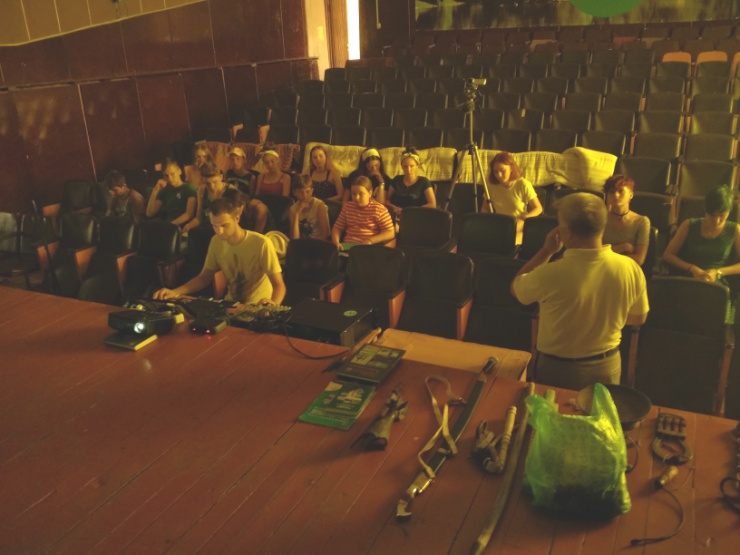 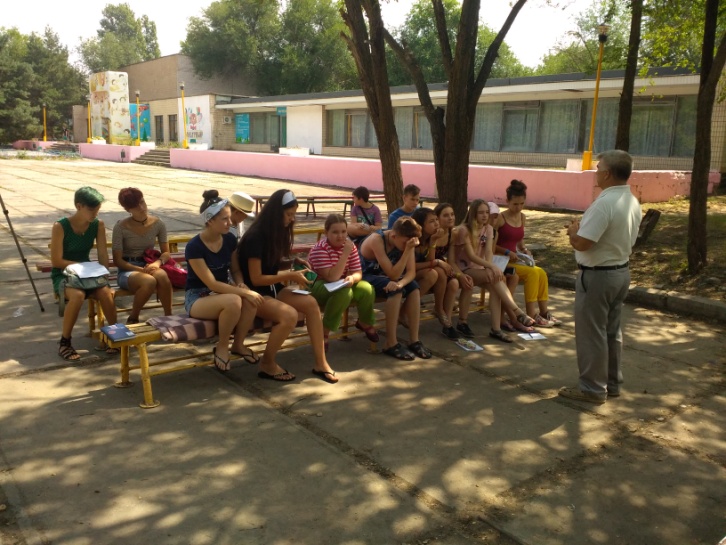 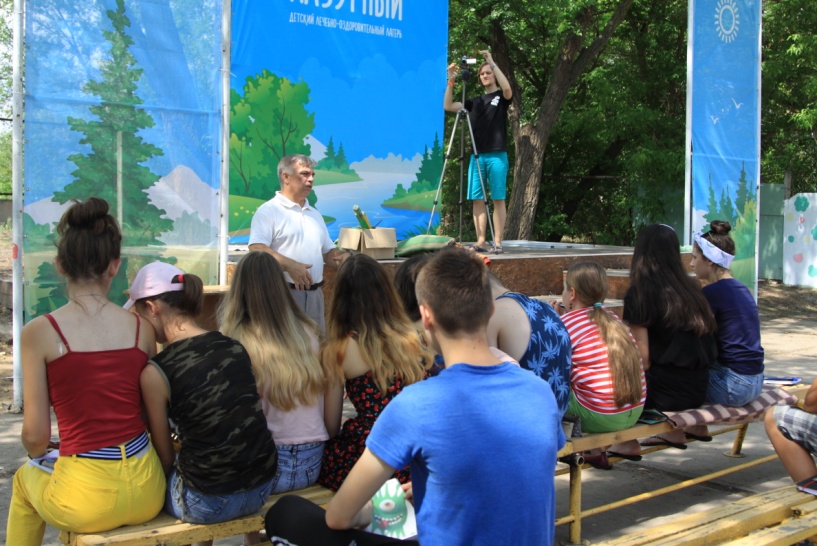 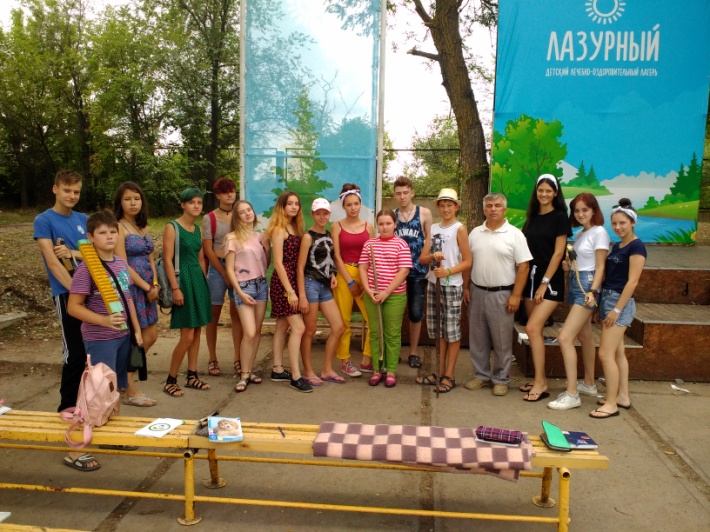     Сотрудниками Краеведческого музея Иловлинского муниципального   района  23 июля  2018 года продемонстрирована  выставка с подборкой экспонатов по тематике краеведения и проведена лекция, в ходе которой смена лагеря,  более 100 человек, с применением интерактивных форм обучения и демонстрации экспонатов музея, познакомилась с Иловлинским районом: его природной средой,  историей и   экономикой.        С группой историков и краеведов  (руководитель группы Ермолаева Елена Владимировна)  также проведено отдельное занятие  и им оказана методическая поддержка при подготовке научных проектов, касающихся истории Донского казачества и  регионалистики Волгоградской области.Директор МБУ «Краеведческий музей Иловлинского муниципального района»  Г.Е.Чекунов  E–mail: lkraevmuz12@уandex.ru